Профессиональный союз работников народного образования и науки Российской Федерации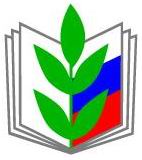 ЛИПЕЦКАЯ ОБЛАСТНАЯ ОРГАНИЗАЦИЯ Информационный листок Новое в законодательстве 	Федеральный закон от 2 июля 2021 г. № 311-ФЗ «О внесении изменений в Трудовой кодекс Российской Федерации»	Скорректирован Трудовой кодекс. Поправки касаются предупреждения производственного травматизма и профессиональных заболеваний. 	В систему управления охраной труда внедрят управление профессиональными рисками. 	СИЗ будут выдавать в зависимости от вредных производственных факторов, а не от наименования профессии (должности). Прежние нормы выдачи можно будет использовать до конца 2024 г. 	Поправки вступают в силу с 1 марта 2022 г.	Поручение Президента РФ от 24 сентября 2021 г. «Перечень поручений по итогам заседания Президиума Государственного Совета»	Президент РФ дал ряд поручений в сфере образования, среди которых:	- сократить количество контрольных и проверочных работ в школах;	- проанализировать, сколько времени школьники реально тратят на домашние задания, и оптимизировать его, предусмотрев, например, выполнение домашних заданий в рамках "Школы полного дня" или в группах продленного дня;	- исключить из законодательства об образовании понятие "образовательная услуга";	- с 1 января 2023 г. применять при электронном обучении в школах и колледжах исключительно государственные информационные ресурсы;	- увеличить подготовку специалистов-дефектологов, логопедов и тьюторов;	- широко  освещать проведение Всероссийского конкурса "Учитель года России", в том числе создать соответствующее телешоу.	Постановление Правительства РФ от 25 июня 2021 г. № 997 «Об утверждении Положения о федеральном государственном контроле (надзоре) в сфере образования»	Контролируемыми лицами являются организации и индивидуальные предприниматели, осуществляющие образовательную деятельность, за исключением индивидуальных предпринимателей, осуществляющих образовательную деятельность непосредственно.	Объектами государственного контроля (надзора) является образовательная деятельность.	Контрольный (надзорный) орган проводит обязательный профилактический визит в форме профилактической беседы по месту осуществления деятельности контролируемого лица либо путем использования видео-конференц-связи.	В рамках контроля (надзора) проводятся следующие виды мероприятий: документарная проверка (срок проведения 10 рабочих дней), выездная проверка (5 рабочих дней), наблюдение за соблюдением обязательных требований (мониторинг безопасности).	При проведении мониторинга безопасности проводится сбор, анализ данных об объектах контроля (надзора), в том числе данных, которые поступают в ходе межведомственного информационного взаимодействия, представляются контролируемыми лицами в рамках исполнения обязательных требований, а также данных, содержащихся в государственных информационных системах, данных из сети "Интернет" и иных общедоступных данных.	Установлено, что включенные в план на 2021 год проверки, дата начала которых наступает позже 30 июня 2021 г., проводятся в рамках федерального государственного контроля (надзора) в соответствии с настоящим положением.	Постановление Правительства РФ от 30 июня 2021 г. № 1070 «Об установлении величины прожиточного минимума на душу населения и по основным социально-демографическим группам населения в целом по Российской Федерации на 2022 год»	С 1 января 2022 г. величина прожиточного минимума в целом по России на душу населения составит 11 950 руб., для трудоспособного населения - 13 026 руб., для пенсионеров - 10 227 руб., для детей - 11 592 руб.	Постановление Правительства РФ от 21 июля 2021 г. № 1230 «Об утверждении Положения о федеральном государственном контроле (надзоре) за соблюдением трудового законодательства и иных нормативных правовых актов, содержащих нормы трудового права»	Для Роструда и его органов установлены новые правила контроля (надзора) в сфере соблюдения актов, содержащих нормы трудового права. Они заменят правила 2012 г.	В частности, проверяются соблюдение работодателями законодательства о СОУТ и требований к обеспечению доступности для инвалидов специальных рабочих мест и условий труда.	К профилактическим мероприятиям относятся информирование, обобщение правоприменительной практики, объявление предостережения, консультирование, профилактический визит.	К контрольным (надзорным) мероприятиям относятся документарные и выездные проверки, инспекционный визит, рейдовый осмотр.	Предусмотрено применение риск-ориентированного подхода. Приведены соответствующие критерии.	Постановление вступает в силу со дня опубликования и действует до 1 июня 2023 г.	Постановление Правительства РФ от 10 августа 2021 г. № 1324 «Об эксперименте по проведению стимулирующего мероприятия для граждан, принявших участие в вакцинации от новой коронавирусной инфекции»	С 1 сентября до 1 декабря 2021 г. среди граждан, сделавших прививку зарегистрированной в России вакциной от COVID-19, будут дважды разыграны денежные призы. 1 тыс. победителей получит по 100 тыс. руб.	Победителей определят путем случайного выбора уникальных номеров Единого регистра вакцинированных. Призы будут выплачены в течение 6 месяцев. В личном кабинете на Едином портале госуслуг нужно указать номер карты "Мир".	Постановление Правительства РФ от 31 августа 2021 г. № 1453 «Об утверждении перечня экстренных оперативных служб, вызов которых круглосуточно и бесплатно обязан обеспечить оператор связи пользователю услугами связи»	Правительство РФ заново утвердило перечень экстренных оперативных служб, вызов которых круглосуточно и бесплатно обязан обеспечить оператор связи своим абонентам. Как и прежде, это служба пожарной охраны, служба реагирования в ЧС, полиция, служба скорой медпомощи, аварийная служба газовой сети и служба "Антитеррор". 	Напомним, что на территории России поэтапно вводится единый номер 112 для вызова таких служб. 	Постановление вступает в силу с 1 марта 2022 г. и действует до 1 марта 2028 г.	Постановление Правительства РФ от 8 сентября 2021 г. № 1521 «О социальной поддержке молодежи в возрасте от 14 до 22 лет для повышения доступности организаций культуры»	На Пушкинские карты гражданам в возрасте от 14 до 22 лет государство переведет с 1 сентября 2021 г. по 3 000 руб., а с 2022 г. - по 5 000 руб. на покупку билетов в музеи, театры, концертные залы и т. п. Заявки на получение карт можно подать через Единый портал госуслуг. Определены условия господдержки. 	Будет создано мобильное приложение, обеспечивающее регистрацию граждан в ЕСИА, в т. ч. посредством предоставления сведений о паспортах, фотографического изображения лица, и присоединение к программе "Пушкинская карта". 	Граждане оплачивают билеты картой, при посещении мероприятий предъявляют паспорт или необходимые сведений из него и фотографическое изображение лица посредством мобильного приложения. 	Мероприятия должны быть включены в специальный реестр. Организации культуры в рамках реализации программы "Пушкинская карта" размещают на платформе "PRO.Культура.РФ" заявки. 	Постановление Правительства РФ от 14 сентября 2021 г. № 1552 «Об утверждении Правил исчисления среднего заработка по последнему месту работы (службы)»	Согласно общему правилу, исчисление среднего заработка осуществляется органами службы занятости на основе сведений о выплатах и иных вознаграждениях, на которые были начислены страховые взносы на ОПС. 	Работодателем исчисление среднего заработка осуществляется в установленных случаях, например, если у гражданина отсутствовал доход или полученные доходы не подлежали обложению страховыми взносами. 	Средний заработок работника исчисляется за последние 3 календарных месяца, предшествующие месяцу увольнения. При этом учитываются все предусмотренные системой оплаты труда виды выплат, применяемые в соответствующей организации независимо от источников этих выплат.	Распоряжение Правительства РФ от 6 сентября 2021 г. № 2466-р	Начиная с 2022 г. по расходам на физкультурно-оздоровительные услуги можно получить социальный вычет по НДФЛ. Речь идет об услугах: 	- по физической подготовке и физическому развитию; 	- по обеспечению участия в мероприятиях, включенных в первый раздел Единого календарного плана межрегиональных, всероссийских и международных физкультурных и спортивных мероприятий, в календарные планы регионов, муниципалитетов; 	- по разработке программ занятий физкультурой, соответствующих тренировочных планов. 	Вычет предоставляется в сумме, уплаченной за услуги, оказанные плательщику или его несовершеннолетним детям, но не более 120 тыс. руб. за год в совокупности с другими социальными вычетами. 	Распоряжение вступает в силу со дня опубликования.	Приказ Министерства труда и социальной защиты РФ от 19 апреля 2021 № 250н «Об утверждении профессионального стандарта "Руководитель образовательной организации (управление дошкольной образовательной организацией и общеобразовательной организацией)»	Утвержден профессиональный стандарт "Руководитель образовательной организации (управление дошкольной образовательной организацией и общеобразовательной организацией)" 	Целью профессиональной деятельности данных специалистов является обеспечение деятельности и развития образовательной организации (дошкольной образовательной организации и общеобразовательной организации). 	В перечень осуществляемых ими трудовых функций включено управление дошкольной образовательной организацией и управление общеобразовательной организацией. 	Приведены требования к образованию и обучению, к опыту практической работы, особые условия допуска к работе, другие характеристики. Настоящий приказ вступает в силу с 1 марта 2022 г. и действует до 1 марта 2028 г.	Приказ Министерства труда и социальной защиты РФ от 20 июля 2021 г. № 484н «Об утверждении Порядка и формы предоставления сведений о предполагаемом размере страховой пенсии по старости»	С 1 января 2022 г. мужчин, достигших 45 лет, и женщин, достигших 40 лет, ПФР будет раз в 3 года информировать о предполагаемом размере страховой пенсии по старости. Установлен порядок такого информирования.	Сведения о предполагаемом размере пенсии будут сообщать в месяце достижения указанного возраста через Портал госуслуг. Тем, кто не зарегистрирован на портале, сведения предоставят по их обращению.	Помимо предполагаемого размера пенсии, укажут страховой стаж, условия приобретения права на пенсию, величину и стоимость индивидуального пенсионного коэффициента.	Приказ Министерства труда и социальной защиты РФ от 27 июля 2021 г. № 512н «Об утверждении Правил осуществления федеральной социальной доплаты к пенсии»	С 2022 г. для территориальных органов ПФР устанавливаются новые правила осуществления федеральной соцдоплаты к пенсии. Они заменят правила 2017 г.	Оговорены установление, перерасчет, начисление доплаты и организация ее доставки.	Доплата будет устанавливаться в беззаявительном порядке со дня назначения пенсии, но не ранее возникновения права на нее. Гражданам будут направлять уведомления о назначении доплаты.	«Профилактика нарушений. Доклад с руководством по соблюдению обязательных требований, дающих разъяснение, какое поведение является правомерным, а также разъяснение новых требований нормативных правовых актов за II квартал 2021 года. Перечень нормативных правовых актов или их отдельных частей, содержащих обязательные требования. Руководство по соблюдению обязательных требований» (утвержден Рострудом)	Разъяснены особенности расторжения трудового договора при неоднократном неисполнении работником, имеющим дисциплинарное взыскание, без уважительных причин трудовых обязанностей 	Сообщается, в частности, что работник может быть уволен по указанному основанию при условии неоднократности (два и более раз) его привлечения к дисциплинарной ответственности. Неоднократным будет привлечение к ответственности как в случае продолжения работником своего неправомерного поведения (например, при уклонении от прохождения обязательного медосмотра), так и в случае совершения нового нарушения, никак не связанного с первым, (например, опоздания на работу). 	Для увольнения по п. 5 ч. 1 ст. 81 ТК РФ работник должен иметь не снятое или не погашенное дисциплинарное взыскание (замечание, выговор). Если в течение года со дня применения дисциплинарного взыскания работник не был подвергнут новому дисциплинарному взысканию, то он считается не имеющим дисциплинарного взыскания, поскольку взыскание погашается. 	Представлены разъяснения: 	по вопросу сокращенного рабочего времени для несовершеннолетних работников, для работников, являющихся инвалидами, для работников, занятых на работах с вредными или опасными условиями труда, для медицинских работников, для педагогов; 	Приказ МВД России от 23 июня 2021 г. № 469 «Об утверждении формы уведомления об организованной перевозке группы детей автобусами»	На 2021-2026 гг. были установлены правила организованной перевозки группы детей автобусами. Так, если перевозка осуществляется одним или двумя автобусами, перед ее началом в подразделение ГИБДД на районном уровне по месту отправления подается уведомление об организованной перевозке группы детей. МВД утвердило его форму.	В уведомлении указываются информация об организаторе перевозки и о перевозчике; сведения об автобусе, о водителе и о маршруте. Также приводится информация о лицах, находящихся в автобусе в процессе перевозки, за исключением водителя.	Прежний порядок подачи указанного уведомления признан утратившим силу.	Информация Рособрнадзора «Исчерпывающий перечень документов и (или) информации, истребуемых при осуществлении Федеральной службой по надзору в сфере образования и науки федерального государственного контроля (надзора) в сфере образования у контролируемых лиц (организаций, осуществляющих образовательную деятельность (далее - организация)»	Установлен исчерпывающий перечень документов, истребуемых у контролируемых лиц при осуществлении Рособрнадзором федерального государственного контроля (надзора) в сфере образования	Среди таких документов в том числе:	документы и (или) информация, содержащие сведения о разработке и реализации организацией образовательных программ;	документы, подтверждающие наличие в штате организации или привлечение ею на ином законном основании педагогических работников, имеющих профессиональное образование, обладающих соответствующей квалификацией, имеющих стаж работы, необходимый для осуществления образовательной деятельности по реализуемым образовательным программам, и соответствующих установленным требованиям;	документы и (или) информация, подтверждающие соблюдение установленных законодательством прав обучающихся;	документы и (или) информация об организации и проведении приема на обучение;	документы и (или) информация об организации и проведении итоговой аттестации, государственной итоговой аттестации.